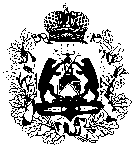 МИНИСТЕРСТВО образования Новгородской областиПРИКАЗ22.12.2022         		                       		                                          № 1633Великий НовгородОб итогах открытого областного РоботурнираВ рамках областного фестиваля технического творчества школьников, утвержденного приказом министерства образования Новгородской области от 11.03.2022 № 302, проведен открытый областной Роботурнир. В соответствии с положением о проведении данного конкурса, утвержденным приказом министерства образования Новгородской области от 02.11.2022 № 1420, на основании решения судейской бригады (протоколы от 18.12.2022 и 19.12.2022)  ПРИКАЗЫВАЮ:признать победителями Роботурнира и присудить:В номинации «Свободная творческая категория»: 1.1 по теме «Роботы специального назначения» для младшей возрастной категории (7-9 лет):1 место – Дадаеву Макару Александровичу, обучающемуся МАУДО «Дворец детского (юношеского) творчества имени Лёни Голикова» Великого Новгорода;2 место – Фролову Михаилу Юрьевичу, Чернышову Даниилу Александровичу, обучающимся МАОУ «Средняя школа № 36 имени Гавриила Романовича Державина» Великого Новгорода;3 место – Селиванову Леониду Сергеевичу, обучающемуся МАОУ «Школа № 20 имени Кирилла и Мефодия» Великого Новгорода.1.2 по теме «Выставка механических роботов» для средней возрастной категории (10-13 лет):1 место – Бунтину Егору Евгеньевичу, обучающемуся МАОУ «Средняя общеобразовательная школа № 8 с углубленным изучением математики и английского языка» г. Боровичи;2 место – Ли Андрею Андреевичу, обучающемуся МАОУ «Средняя общеобразовательная школа № 9» г. Боровичи;3 место – Архиповой Алине Романовне, Степанову Александру Юрьевичу, обучающимся МАОУ «Средняя общеобразовательная школа № 8 с углубленным изучением математики и английского языка» г. Боровичи.1.3 по теме «Роботы специального назначения» для старшей возрастной категории (14-17 лет):1 место – Пономареву Ивану Игоревичу, Шерварлы Константину Григорьевичу, обучающимся МАОУ «Средняя общеобразовательная школа» г. Холма;2 место – Качмару Михаилу Игоревичу, обучающемуся МАОУ «Школа № 20 имени Кирилла и Мефодия» Великого Новгорода;3 место – Зайцеву Акиму Михайловичу, Сидоренко Александру Владимировичу, обучающимся ГОАУ «Новгородский Кванториум», МАОУ «Средняя школа п. Парфино».2. В состязании «Гонки роботов» для младшей возрастной категории (7-9 лет) специальный диплом: Александрову Всеволоду Александровичу, Архипову Артему Максимовичу, обучающимся МАОУ «Средняя школа № 4» г. Малая Вишера;Алексееву Павлу Васильевичу, Григорьеву Артёму Павловичу, Жданову Александру Анатольевичу, Иванову Даниилу Дмитриевичу, Калинину Владимиру Викторовичу, Ларину Дмитрию Дмитриевичу, Мельнику Илье Андреевичу, Федорину Константину Вадимовичу, обучающимся клуба робототехники «Робосфера» на базе МАОУ «Средняя общеобразовательная школа № 31» Великого Новгорода;Ананьеву Владимиру Сергеевичу, Ананьеву Николаю Сергеевичу, Крушанину Луке Сергеевичу, Разуваеву Артемию Ивановичу, Степановой Валентине Алексеевне, воспитанникам Местной Религиозной Организации Православный Приход во Имя Святого Благоверного Князя Александра Невского г. Окуловка Новгородской области Боровичской Епархии Русской Православной Церкви (Московский Патриархат), Окуловского муниципального района;Андреевой Ирине Николаевне, Изотову Ярославу Романовичу, Казеко Фёдору Владимировичу, Логунову Макару Кирилловичу, Новикову Алексею Павловичу, Силанову Матвею Максимовичу, Смирнову Владимиру Ярославовичу, Сурме Борису Павловичу, Федотову Борису Александровичу, Федотову Степану Александровичу, Чубенко Прохору Николаевичу, Яковлеву Георгию Дмитриевичу, обучающимся ГОАУ «Новгородский Кванториум»;Воронову Александру Александровичу, Петрову Владиславу Максимовичу, обучающимся МАОУ «Средняя школа с. Мошенское»;Дубакину Егору Константиновичу, Самуйлову Мирославу Алексеевичу, Солдатову Фёдору Дмитриевичу, обучающимся МАУДО «Центр Созвездие» г.Малая Вишера;Кульбякину Павлу Юрьевичу, обучающемуся МАОУ «Средняя школа № 36 имени Гавриила Романовича Державина» Великого Новгорода;Прокофьеву Илье Дмитриевичу, обучающемуся МАУДО «Центр дополнительного образования п. Батецкий».3. В состязаниях для средней возрастной категории (10-13 лет): 3.1. «Каньон»:1 место - Артемьеву Всеволоду Васильевичу, Соколову Дмитрию Олеговичу, обучающимся МАОУ «Лычковская средняя школа имени Героя Советского Союза Стружкина И.В.» Демянского муниципального района;2 место – Яковлевой Софии Константиновне, обучающейся Центра дополнительного образования «Компьютерная Школа» на базе МАОУ «Гимназия «Эврика» Великого Новгорода;3 место – Грибасу Николаю Ярославовичу, Воронкову Всеволоду Михайловичу, обучающимся ГОАУ «Новгородский Кванториум».3.2. «Интеллектуальное сумо»:1 место – Полхову Тимофею Константиновичу, Тоуфику Курбану Али Мохаммадовичу, обучающимся ГОБОУ «Центр инклюзивного образования»;2 место – Морозову Александру Игоревичу, Селивонец Илье Павловичу, обучающимся ГОАУ «Новгородский Кванториум»; 3 место – Платонову Василию Александровичу, обучающемуся МАУДО «Центр детского творчества» г. Старая Русса.3.3. «Шорт-трек»:1 место – Долуденко Степану Дмитриевичу, Литвиновой Наталье Олеговне, обучающимся ГОАУ «Новгородский Кванториум»;2 место – Иванову Константину Сергеевичу, Удалову Ивану Александровичу, обучающимся ГОАУ «Новгородский Кванториум»;3 место – Бугаеву Роману Максимовичу, Буданцеву Антонию Максимовичу, обучающимся ГОАУ «Новгородский Кванториум».3.4. «Гонки роботов»:1 место – Понину Ярославу Валерьевичу, обучающемуся МАОУДО «Центр внешкольной работы» г. Боровичи;2 место – Иванову Павлу Васильевичу, Михайлову Матвею Олеговичу, обучающимся МАУДО «Центр детского творчества» п. Демянск;3 место – Федотову Ивану Васильевичу, обучающемуся МАОУДО «Центр внешкольной работы» г. Боровичи.3.5. «Робот - чертёжник»:1 место – Гордееву Никите Сергеевичу, Дороховой Дарье Сергеевне, обучающимся МАОУ «Средняя школа № 2 г. Пестово»;2 место –  Сухаревой Варваре Ильиничне, обучающейся МАОУ «Средняя общеобразовательная школа № 8 с углубленным изучением математики и английского языка» г. Боровичи;3 место – Мельникову Артёму Юрьевичу, обучающемуся Центра технического творчества «АртТех» (г. Боровичи).4. В состязании «Лабиринт туда и обратно» для старшей возрастной категории (14-17 лет):1 место – Вальковскому Даниилу Дмитриевичу, Никандрову Павлу Александровичу, обучающимся МАОУ «Первая университетская гимназия имени академика В.В. Сороки» Великого Новгорода;2 место – Деревянко Ивану Дмитриевичу, Николаеву Илье Романовичу, обучающимся МБОУ «Лицей-интернат» Великого Новгорода;3 место – Карпову Даниилу Антоновичу, Ошомок Арсению Леонидовичу, воспитанникам Местной Религиозной Организации Православный Приход во Имя Святого Благоверного Князя Александра Невского г. Окуловка Новгородской области Боровичской Епархии Русской Православной Церкви (Московский Патриархат), Окуловского муниципального района.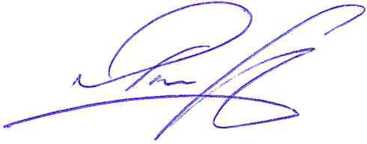 Яровая Ирина Николаевна50-10-75
яи 22.12.2022Указатель рассылки1. Кванториум - 12. Шепило А.Г. - 13. Сотникова Е.В. - 14. Макарова Л.Г. - 15. Яровая И.Н. – 16. МОУО 7. ГОО Министр

Д.Н. Яковлев Главный специалист-эксперт 
департамента дополнительного
образования и воспитания____________ И.Н. Яровая« ___ » ________ 2022 годаСОГЛАСОВАНО:Директор департамента дополнительного образования и воспитания____________ Е.В. Сотникова«___» ________ 2022 годаДиректор департамента правовой 
и кадровой работы _____________ Л.Г. Макарова «___» ________ 2022  года